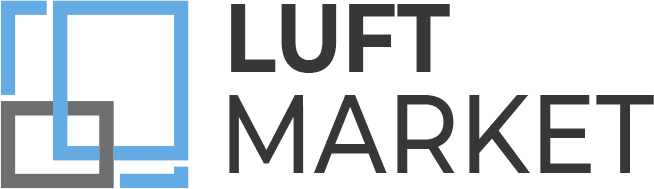 МИНЕРАЛЬНАЯ ВАТА ДЛЯ ШТУКАТУРНОГО ФАСАДАISOROCОПТОВАЯ ПРОДАЖА СТРОЙМАТЕРИАЛОВПрайс-Лист действует с 10.03.2022НаименованиеПлотностьРазмерДлина х ширинаТолщина плитыРазмер упаковкиЦена м3Самовывоз с завода     г. ТамбовЦена м3Со склада г. Реутов, МОISOROC  Изофас 110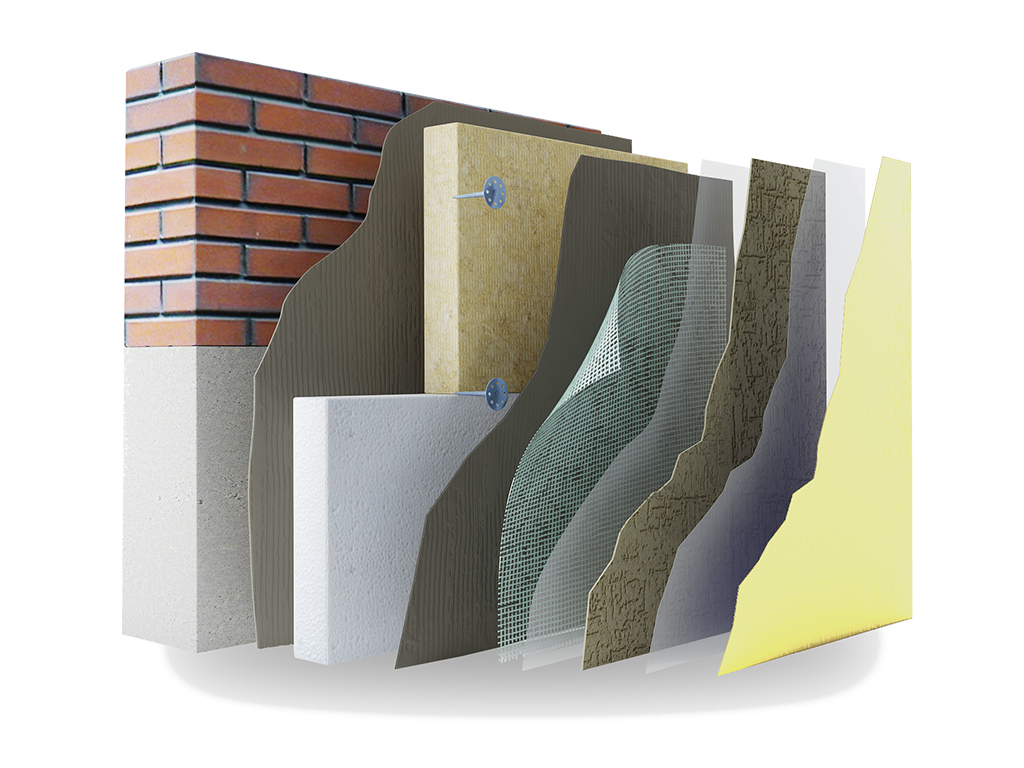 1101000х600500,18074057 905ISOROC  Изофас 1101101000х600800,19274057 905ISOROC  Изофас 1101101000х6001000,18074057 905ISOROC  Изофас 1101101000х6001400,16874057 905ISOROC  Изофас 1101101000х6001500,18074057 905ISOROC  Изофас СЛ1201000х600500,15081058 605ISOROC  Изофас СЛ1201000х600600,18081058 605ISOROC  Изофас СЛ1201000х600800,14481058 605ISOROC  Изофас СЛ1201000х6001000,18081058 605ISOROC  Изофас СЛ1201000х6001500,18081058 605ISOROC  Изофас 1401401000х600500,1501007010 570ISOROC  Изофас 1401401000х600600,1441007010 570ISOROC  Изофас 1401401000х600700,1261007010 570ISOROC  Изофас 1401401000х600800,1441007010 570ISOROC  Изофас 1401401000х6001000,1201007010 570ISOROC  Изофас 1401401000х6001500,0901007010 570оптово-розничная продажа строительных материаловсклад г. РЕУТОВ, УЛ. ФАБРИЧНАЯ, 6тел: +7 (495) 103-40-68www.luftmarket.ruоптово-розничная продажа строительных материаловсклад г. РЕУТОВ, УЛ. ФАБРИЧНАЯ, 6тел: +7 (495) 103-40-68www.luftmarket.ruоптово-розничная продажа строительных материаловсклад г. РЕУТОВ, УЛ. ФАБРИЧНАЯ, 6тел: +7 (495) 103-40-68www.luftmarket.ruоптово-розничная продажа строительных материаловсклад г. РЕУТОВ, УЛ. ФАБРИЧНАЯ, 6тел: +7 (495) 103-40-68www.luftmarket.ruоптово-розничная продажа строительных материаловсклад г. РЕУТОВ, УЛ. ФАБРИЧНАЯ, 6тел: +7 (495) 103-40-68www.luftmarket.ruоптово-розничная продажа строительных материаловсклад г. РЕУТОВ, УЛ. ФАБРИЧНАЯ, 6тел: +7 (495) 103-40-68www.luftmarket.ruоптово-розничная продажа строительных материаловсклад г. РЕУТОВ, УЛ. ФАБРИЧНАЯ, 6тел: +7 (495) 103-40-68www.luftmarket.ruоптово-розничная продажа строительных материаловсклад г. РЕУТОВ, УЛ. ФАБРИЧНАЯ, 6тел: +7 (495) 103-40-68www.luftmarket.ruak@luftmarket.ruak@luftmarket.ruak@luftmarket.ruak@luftmarket.ruak@luftmarket.ruak@luftmarket.ruak@luftmarket.ruak@luftmarket.ru